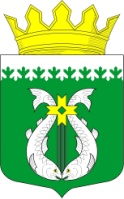 РОССИЙСКАЯ ФЕДЕРАЦИЯРЕСПУБЛИКА  КАРЕЛИЯАДМИНИСТРАЦИЯМУНИЦИПАЛЬНОГО ОБРАЗОВАНИЯ "СУОЯРВСКИЙ РАЙОН"ПОСТАНОВЛЕНИЕ             13.05.2022	 	            	                                                           №  398      О мерах по подготовке объектов жизнеобеспечения к работе в осенне-зимний период 2022/2023 г.В целях своевременной подготовки объектов жизнеобеспечения к работе в осенне-зимний период 2022/2023 года, повышения надежности электро-,  тепло, водо- и газоснабжения, а также эксплуатации жилищного фонда и объектов социальной сферы населенных пунктов на территории муниципального образования «Суоярвский район»:Утвердить прилагаемый перечень основных мероприятий по подготовке к работе в осенне-зимний период 2022/2023 г.г., подлежащий включению в планы подготовки организаций, независимо от их организационно-правовой формы и форм собственности, обеспечивающих электро-, тепло-, водо- и газоснабжение, а также эксплуатацию жилищного фонда и объектов социальной сферы на территории муниципального образования «Суоярвский район»  (далее - Перечень) согласно Приложению   № 1.Образовать межведомственную комиссию по подготовке и проведению отопительного периода 2022/2023 года в муниципальном образовании «Суоярвский район» и утвердить ее состав согласно Приложению № 2.3.      Подвести итоги отопительного периода 2021/2022 года,  разработать и утвердить планы мероприятий по подготовке объектов жизнеобеспечения  к работе в осенне-зимний период 2022/2023  в срок до 20 мая 2022 года с учетом Перечня, утвержденного пунктом 1 настоящего постановления;3.1.  Предусмотреть  в   бюджете  на 2023 год  целевые средства на оплату коммунальных услуг  муниципальными учреждениями в соответствии с заключенными договорами  и выполнение ремонтных работ при подготовке объектов жизнеобеспечения, находящихся в ведении администрации к работе в отопительный  период, в том числе на оборудование объектов жизнеобеспечения, находящихся в ведении администрации, резервными источниками энергоснабжения;3.2. Обеспечить выполнение утвержденных планов мероприятий по подготовке объектов жизнеобеспечения в населенных пунктах поселений к работе в осенне-зимний период 2022/2023 г.г., создание к началу отопительного сезона нормативных запасов топлива;3.3. Создать комиссии (штабы) по подготовке и проведению отопительного периода и не реже двух раз в месяц проводить их заседания с целью обеспечения постоянного контроля  за ходом  подготовительных работ, целевым использованием выделенных средств и за прохождением отопительного периода;3.4. Обеспечить контроль за:-  собираемостью платежей за жилищно-коммунальные услуги,  целевым использованием предусмотренных в утвержденных в соответствии с законодательством о тарифах средств на выполнение производственных  программ организациями, обеспечивающими холодное водоснабжение и (или) водоотведение,  ремонт и техническое обслуживание оборудования, зданий и сооружений;-     расчетами с поставщиками энергоресурсов (тепло-, электроэнергия);- созданием нормативных запасов топлива теплоснабжающим организациям, согласно утвержденным сводным расчетам;- подготовкой жилищного фонда и объектов социальной сферы организациями, независимо от организационно-правовой формы и формы собственности, в соответствии с заключенными договорами на ремонт и техническое обслуживание;- проведением пробных топок котельных и противоаварийных тренировок перед началом отопительного периода 2022/2023 года;- началом и прохождением отопительного периода;- наличием запасов и движением топливно-энергетических ресурсов;- провести оценку готовности жилищного фонда и объектов социальной сферы к работе в осенне-зимний период с оформлением соответствующих актов и паспортов готовности в срок до 01 сентября 2022 года;- организовать в установленном порядке работу по оценке готовности организаций, обеспечивающих электро- и теплоснабжение населения и социально значимых объектов, к работе в осенне-зимний период с оформлением соответствующих актов и паспортов готовности в срок до 1 августа 2022 года;      	4.  Рекомендовать руководителям организаций и учреждений социальной сферы:      - обеспечить в срок до 20 мая 2022 года разработку плана мероприятий по подготовке подведомственных объектов к работе в осенне-зимний период 2022/2023 г.г. с учетом утвержденного настоящим постановлением Перечня, утвержденного пунктом 1 настоящего постановления, осуществлять контроль за выполнением планов.	5. Рекомендовать организациям, независимо от их организационно-правовой формы и форм собственности, обеспечивающим электро-, тепло-, водо- и газоснабжение населенных пунктов муниципального образования «Суоярвский район»:1) разработать планы мероприятий по подготовке к работе в отопительный период объектов теплоснабжения, включив в них  мероприятия, направленные на устранение недостатков отопительного периода 2021/2022 года, повышение качества и надежности теплоснабжения, а также ежегодные профилактические мероприятия, предусмотренные законодательством  Российской Федерации и (или) рекомендованные к исполнению контролирующими организациями, и представить в администрацию в срок до 20 мая 2022 года;2)  разработать  и  утвердить  в  срок до 1 июля 2022 года в установленном законодательством порядке графики ограничения отпуска электрической и тепловой энергии при возникновении аварийных ситуаций и недостатке  мощности теплоисточника;           3) обеспечить подготовку объектов жилищно-коммунального хозяйства населенных пунктов в соответствии с утвержденными планами мероприятий к началу отопительного периода;4)  произвести расчеты нормативных запасов топлива, необходимых для теплоснабжения жилищного фонда, объектов социальной сферы и иных потребителей, и в  срок до 01 августа 2022 года  направить их на утверждение в Министерство строительства, жилищно-коммунального хозяйства и энергетики Республики Карелия (для источников тепловой энергии,  за исключением источников тепловой энергии, функционирующих в режиме комбинированной выработки электрической и тепловой энергии с установленной мощностью производства электрической энергии 25 мегаватт и более), в Министерство энергетики Российской Федерации (для источников тепловой энергии, функционирующих в режиме комбинированной выработки электрической и тепловой энергии с установленной мощностью производства электрической энергии 25 мегаватт и более;5) провести совместно с потребителями приемку системы отопления и тепловых сетей потребителей с составлением и предоставлением актов готовности системы отопления и тепловых сетей потребителя к отопительному периоду в администрацию в срок до 01 сентября 2022 года;6) обеспечить создание нормативных  запасов топлива согласно утвержденным расчетам до начала отопительного периода;7) создать неснижаемые аварийные запасы материалов и оборудования для проведения аварийно-восстановительных работ;8) провести противоаварийные и противопожарные тренировки эксплуатационного персонала;9) провести пробные топки котельных перед началом отопительного сезона 2022/2023 г.;10) не производить в период подготовки к зимнему периоду отключений от электрической энергии объектов жизнеобеспечения (котельные, водонасосные  станции, ремонтные базы) муниципальных предприятий, имеющих задолженность по оплате за электроэнергию;11) принять меры по оборудованию объектов теплоснабжения резервными источниками энергоснабжения.12) обеспечить подготовку к зиме технологически связанных объектов электросетевого хозяйства, которые не имеют собственника, собственник которых не известен или от права собственности на которые собственник отказался; 13) разработать и утвердить графики аварийного ограничения режима потребления электрической энергии (мощности) и использования противоаварийной автоматики в срок до 20 сентября 2022 года;6. Рекомендовать организациям, обеспечивающим обслуживание жилищного фонда, товариществам собственников жилья, собственникам избравших непосредственный способ управления:6.1. Обеспечить выполнение всех строительных, ремонтных и подготовительных работ в объемах, необходимых для начала отопительного периода и надежной работы в осенне-зимний период инженерных коммуникаций и установленного оборудования, создать необходимый запас материалов и оборудования.6.2. Обеспечить контроль за собираемостью платежей;6.3. Обеспечить расчеты с поставщиками энергоресурсов (тепло-, электроэнергия, вода);7. Отделу по мобилизационной работе, ГО и ЧС: в срок до 1 июля 2022 года откорректировать порядок  взаимодействия оперативных служб и организаций на территории района при ликвидации аварийных ситуаций.8. Отделу по развитию инфраструктуры и благоустройства:1)   в  срок  до  20  мая  2022 года  подготовить сводный план мероприятий по подготовке объектов жизнеобеспечения муниципального образования «Суоярвский район» к работе в осенне-зимний период 2022/2023 г.г. и представить в Министерство строительства, жилищно-коммунального хозяйства и энергетики Республики Карелия; 2)  осуществлять мониторинг: -  хода подготовки объектов жилищно-коммунального хозяйства к работе в осенне-зимний период на территории муниципального района;     - начала и прохождения отопительного периода;- наличия запасов и движения топливно-энергетических ресурсов;3) обеспечить постоянный контроль за:- выполнением утвержденных планов мероприятий по подготовке объектов жилищно-коммунального хозяйства к работе в осенне-зимний период;- использование целевых средств местных бюджетов на выполнение мероприятий по подготовке объектов жилищно-коммунального хозяйства к работе в осенне-зимний период. 4)  назначить ведущего специалиста отдела по развитию инфраструктуры и благоустройства -  Павлову Н.А. ответственным за сбор и представление в Министерство строительства, жилищно-коммунального хозяйства и энергетики Республики Карелия еженедельной оперативной информации о ходе подготовки объектов жизнеобеспечения к отопительному периоду и о прохождении отопительного периода, о запасах и движении топлива, ежемесячной государственной статистической отчетности по формам 1-ЖКХ (зима) срочная, 2-ЖКХ (зима), 3-ЖКХ (зима) срочная.9. Контроль за исполнением настоящего постановления  оставляю за собой. Глава  Администрации 			 	          	                              Р.В. ПетровРазослать: Дело, отдел по развитию инфраструктуры и благоустройства, Главам поселений -5, отдел по МР ГО и ЧС, МУ «КЦСОН Суоярвского района», МУК «Суоярвская ЦБС», ГУП РК «Карелкоммунэнерго», ООО «Управдом», ООО «Водоканал», ООО «СКС», ООО «Гидроресурс»,  Суоярвский РЭС ПО «ЗКС» Карельского филиала ПАО «МРСК Северо-Запада», Филиал-трест «Питкярантамежрайгаз», Муниципальные  организации МО  «Суоярвский район»Утвержден постановлениемадминистрации муниципального    образования «Суоярвский районаот   13.05.2022 г.  №  398 ПЕРЕЧЕНЬосновных мероприятий по подготовке к работе в осенне-зимний период,подлежащих включению в планы подготовки организаций, независимоот их ведомственной принадлежности и форм собственности, обеспечивающихэлектро-, тепло-, водо- и газоснабжение, а также эксплуатациюжилищного фонда и объектов социальной сферы№п/пСодержание мероприятияПланируемый объем работ на год1. Капитальный ремонт оборудования, зданий и сооружений котельных, электрических и тепловых сетей, внутренних инженерных систем зданийпо графикам планово-предупредительного ремонта, но не реже нормативных сроковКотельные, насосныеКотельные, насосныеКотельные, насосные2. Техническое освидетельствование котлов и диагностирование технического состояния котлов, отработавших нормативный срок (специализированной организацией или своими силами)все котлы3. Приборное обследование баков - аккумуляторов горячей водывсе баки-аккумуляторы не реже 1 раза в 3 года4. Осмотры и техническое освидетельствование строительных конструкций производственных зданий и сооружений для тепловых энергоустановоквсе здания и сооружения, согласно требованиям нормативных документов5. Опробование насосных станцийвсе насосные станции перед началом отопительного сезона6. Ежегодное техническое обслуживание оборудования: промывка и очистка фильтров, отстойников, очистка мазутных резервуаров и мазутоподогревателей, очистка внутренних поверхностей котлов и теплообменниковвсе фильтры, отстойники, котлы, теплообменники, подогреватели; очистка мазутных емкостей не реже 1 раза в 5 лет7. Текущий ремонт оборудования, арматуры, трубопроводов, замена и поверка приборов и систем КИП и А, сигнализациипо графикам планово-предупредительного ремонта, но не реже нормативных сроков8. Техническое обслуживание газового оборудования котельныхпо графикам планово-предупредительного ремонта, но не реже нормативных сроков 9.Текущий ремонт газового оборудования котельных по графикам планово-предупредительного ремонта, но не реже нормативных сроков10.Консервация котлов и вспомогательного оборудования после завершения осенне-зимнего периода и выполнения работ по ремонту и обслуживаниюпо завершению регламентных работТепловые сетиТепловые сетиТепловые сети11. Гидравлические и тепловые испытания тепловых сетей с устранением выявленных нарушений в тепловых и гидравлических режимах работы тепловых энергоустановок. Техническое диагностирование  трубопроводов тепловых сетей, работающих с параметрами теплоносителя более 115 С, отработавших нормативный срок службы.все сети12. Осмотр трубопроводов наружной прокладкивсе сети13. Шурфовка трубопроводов подземной прокладки (дистанционный контроль для труб с пенополиуретановой изоляцией)в объеме, установленном нормативными документами14. Осмотр попутного дренажа, промывка дренажных трубопроводов и колодцев весь дренаж15. Текущий ремонт трубопроводов и арматуры, восстановление тепло- и гидроизоляциипо графикам планово-предупредительного ремонта, но не реже нормативных сроков16. Режимная наладка систем теплоснабженияв межотопительный периодЭлектрические сетиЭлектрические сетиЭлектрические сети17. Текущий ремонт трансформаторных подстанции и высоковольтных линий электропередачипо графикам планово-предупредительного ремонта, но не реже нормативных сроков18. Испытания электроустановок и электрических сетей в сроки, установленные нормативными документами19. Текущий ремонт дизельных электростанций, обеспечение их работоспособности в сроки, установленные нормативными документами20. Проверка систем резервного электроснабжения объектов социальной сферы (котельные, больницы, школы и так далее)ежегодноВодозаборные сооружения и сетиВодозаборные сооружения и сетиВодозаборные сооружения и сети21. Осмотры зданий, сооружений и сетей (на основе результатов разрабатывают и выполняют мероприятия по проведению профилактических, текущих и капитальных ремонтов)не реже одного раза в два месяца22. Профилактическое обслуживание сети (проведение мероприятий по предохранению устройств и оборудования сети от замерзания)два раза в год2323.Проверка свободных напоров в водопроводной сети с установкой манометров в контрольных точках (колодцах с гидрантами, камерах со штуцерами)выборочно один раз в квартал24.Текущий ремонт сети: профилактические мероприятия -промывка и прочистка сети, колка льда, очистка колодцев и камер от грязи, откачка воды и другие мероприятия; ремонтные работы - замена люков, скоб, ремонт горловины колодца, подъем и спуск люков и другие мероприятияпо графикам планово-предупредительного ремонта, по мере необходимостиЗдания (жилищный фонд и объекты социальной сферы)Здания (жилищный фонд и объекты социальной сферы)Здания (жилищный фонд и объекты социальной сферы)25.Очистка подвалов от мусора, проверка и ремонт системы канализациив межотопительный период26.Общие осмотры зданий для определения ремонтных работ по подготовке к началу отопительного сезона два раза в год, весной и осенью, до начала отопительного сезона27. Утепление оконных и балконных проемов, чердачных перекрытий, утепление и прочистка дымовентиляционных каналов, ремонт и утепление входных дверей, являющихся общим имуществом в многоквартирных домахвсе здания28. Ремонт печей и кухонных очаговвсе здания по результатам осмотра29. Промывка систем отопления и калорифероввсе системы и калориферы30. Гидравлическое испытание систем отопления, горячего водоснабжения, калориферов, теплообменников, элеватороввсе системы, калориферы, теплообменники, узлы31. Поверка общедомовых приборов учетав сроки, установленные нормативными документами32. Текущий ремонт трубопроводов, арматуры, насосов, восстановление теплоизоляции трубопроводов подвальной и чердачной разводкивсе здания33. Проверка уплотнений вводов и выпусков подземных инженерных коммуникаций в подвале зданийежегодно34. Проведение технического обслуживания внутридомового газового оборудования общего пользованияне реже одного раза в три года35. Текущий ремонт внутридомового газового оборудованияежегодно36. Капитальный ремонт фасадных газопроводовпо результатам осмотра в межотопительный период37. Проверка состояния вентиляционных и дымоотводящих систем в газифицированном жилищном фонде, в том числе металлических соединительных труб, оголовков дымоходовпо графикам планово-предупредительного ремонта не реже нормативных сроковСооружения и сети газоснабжения (СУГ)Сооружения и сети газоснабжения (СУГ)Сооружения и сети газоснабжения (СУГ)38. Техническое обследование подземных газопроводов по графикам обследования, не реже одного раза в пять лет39. Техническое диагностирование подземных газопроводов, эксплуатируемых свыше 40 лет по графикам диагностирования после 40 лет эксплуатации40. Техническое освидетельствование резервуаров групповых подземных установок, газонаполнительных станцийпо графикам освидетельствования, не реже одного раза в 10 лет41. Техническое диагностирование резервуаров групповых подземных установок, газонаполнительных станций, эксплуатируемых свыше 35 летпо графикам диагностирования после 35 лет эксплуатации42. Техническое обслуживание оборудования газорегуляторных -пунктов, групповых подземных установок СУГ, газонаполнительных станцийпо графикам, но не реже нормативных сроков43. Текущий ремонт арматуры на наружных трубопроводаходин раз в годСооружения и сети газоснабжения (природный газ)Сооружения и сети газоснабжения (природный газ)Сооружения и сети газоснабжения (природный газ)44. Техническое обслуживание: осмотр арматуры, опор и креплений газопроводов; осмотр состояния изоляции газопроводов и их окраски; выявление утечек газапо графикам планово-предупредительного ремонта, но не реже нормативных сроков45. Ревизия технического состояния газопроводовпо графикам планово-предупредительного ремонта, но не реже нормативных сроков46. Текущий ремонт газопроводовпо графикам планово-. предупредительного ремонта, но не реже нормативных сроков47. Техническое обслуживание газораспределительных пунктов, газораспределительных пунктов шкафных, газораспределительных установокпо графикам планово-предупредительного ремонта, но не реже нормативных сроков48. Текущий ремонт газораспределительных пунктов, газораспределительных пунктов шкафных, газораспределительных установокпо графикам планово-предупредительного ремонта, но не реже нормативных сроков